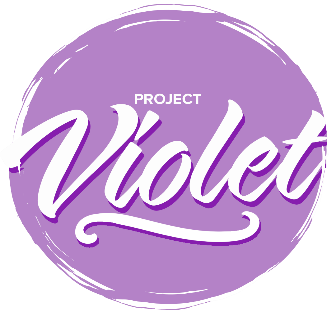 Project Violet – Commitment to ActionCollegesPlease send to projectviolet@baptist.org.uk by 30th September 2024.The commitment to Action responses will be collated and form the basis of a report that will be submitted to the Baptist Union Council in October 2024.These are listed in the priority order agreed at the Project Violet Co-researchers conference on 18 April 2024.You are invited to offer a narrative, if you would like to, on the decisions you have taken.Name of CollegeHow have you discussed the findings?For example, meetings and datesRequest NumberShort NameAcceptedModifiedDeclinedR34Colleges develop a module in inter-cultural ministry and communicationR26Improve access to funds for ministerial trainingR08What Colleges teach Ministers in TrainingR43Moderation of the translocal spaceR01Invitation to Colleges to review their Admissions processesR05Training in advocacy on behalf of for Ministers and MiTs receiving unequal treatmentR44A theology of disability that enables local churches, colleges, and Associations to reflect upon their practiceR29Access to debt and budgeting advice for MiTsR45Ministry to the Deaf Community is Pioneer MinistryR41Role ModelsR35Review of the way in which NAMS are inducted into the habit of connectionR32Ongoing use of ‘I am because you are’ resourceR28Monitoring data throughout the vocational pathwayR02Create ‘Planning to train as a Baptist Minister Resource’R56Use resources that reflect the diversity of Baptist life